ive 	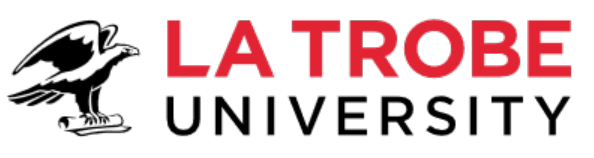 Print Quote RequestContact detailsClient nameEmail address	Contact numberCost Centre	WBS code	Department Overseas printing	 Local PrintingDelivery detailsSpecial delivery instructionJob DetailsJob titleProofs required	Quantities (maximum of 4)Flat size	Finish Size	OrientationCoverPages	GSM	Stock	Colour	Single or doubleTextPages	GSM	Stock	Colour	Single or doubleFinishingBinding/Finishing	Special Finishes	CellosheenFinishing instructionsAlternatively, please enter the details below for quotingDesign requests must be submitted through the LTU Digital Creative team first.  This form is a request for print only. If you have any queries in regard to completing this form, please contact your Account Manager, Leigh Jones at IVE Group on 0406 159 171.ORForward your completed Print Quote Request form by emailing to LatrobeUni@ivegroup.com.au.Please attach artwork if available or any other images or information that may assist IVE with your quote request.  IVE Group will be in contact with you once they have reviewed your request. For any queries, please do not hesitate to contact IVE Group at LatrobeUni@ivegroup.com.au